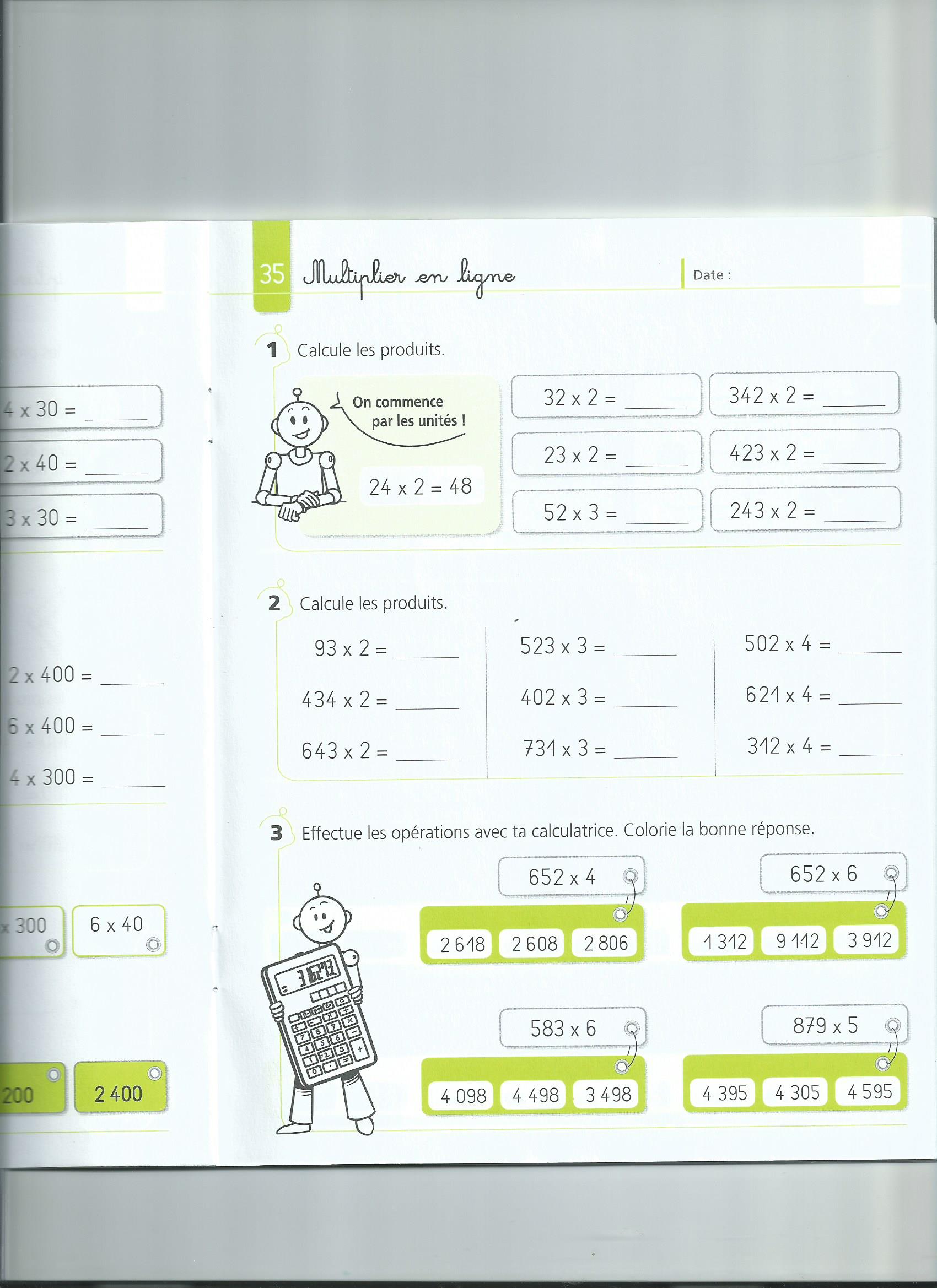 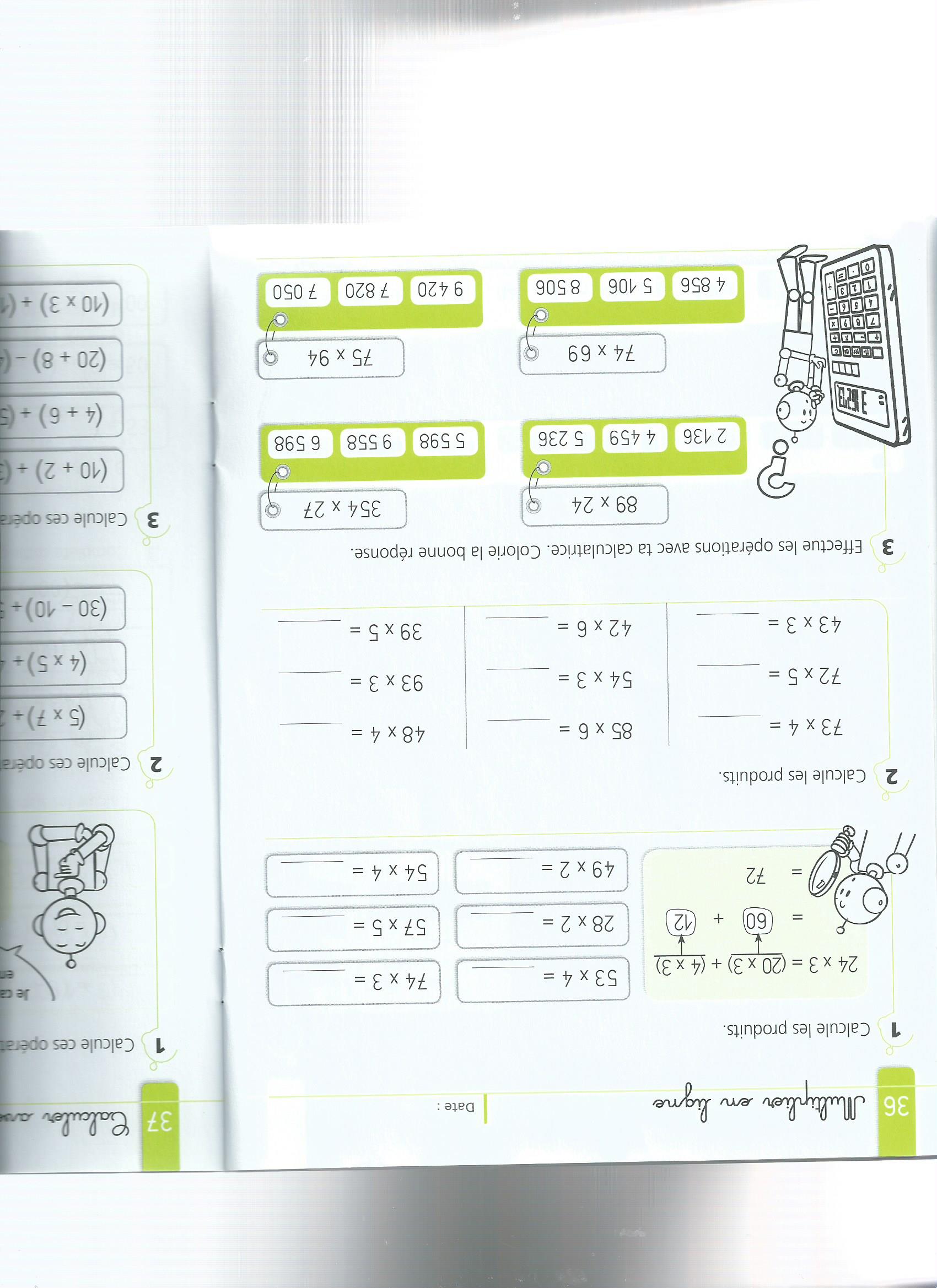 Je multiplie en ligne. Lundi 15 juin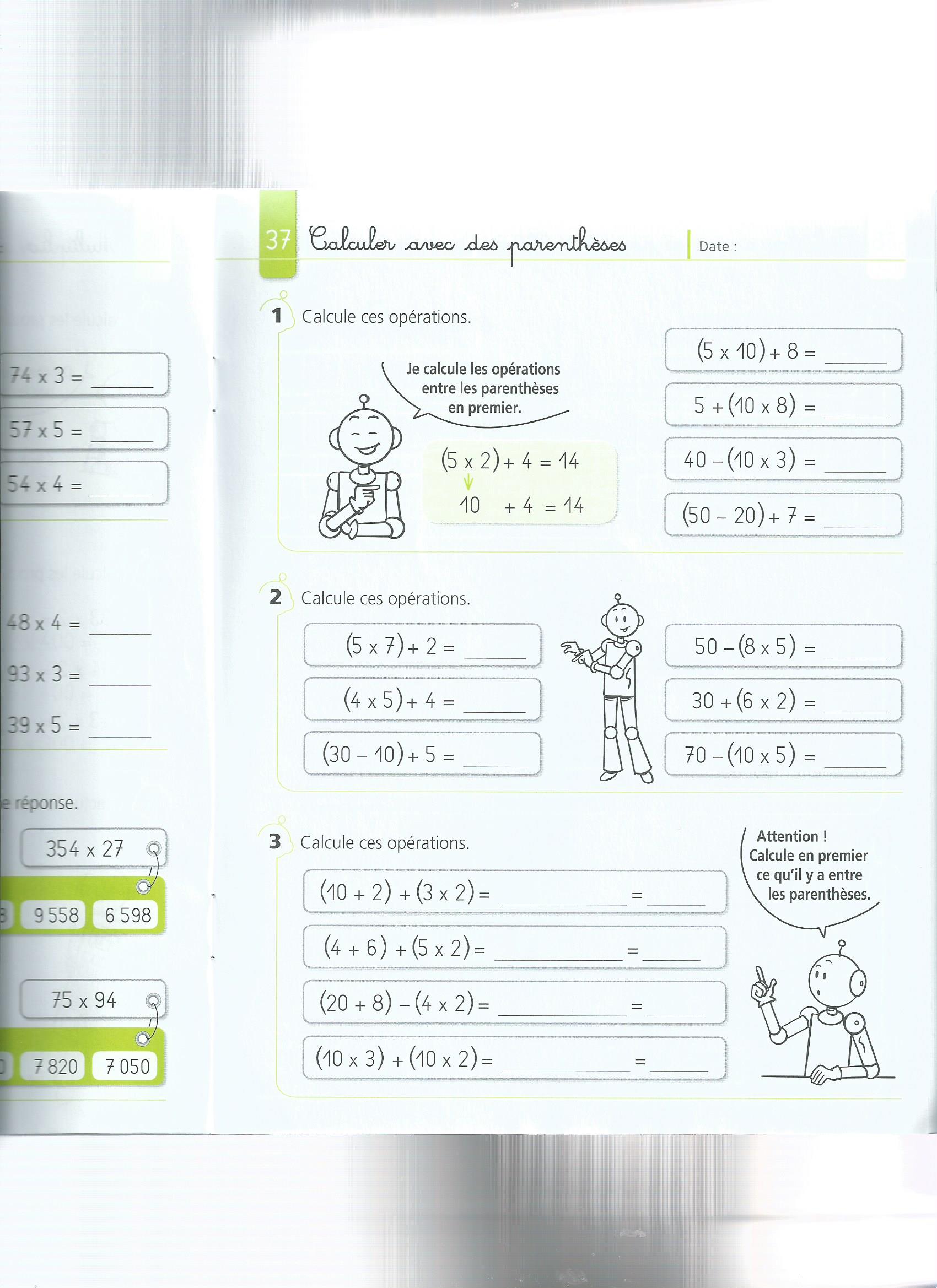 